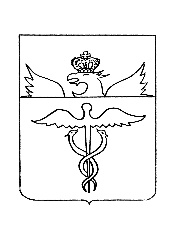 Администрация Гвазденского сельского поселения Бутурлиновского муниципального районаВоронежской областиРАСПОРЯЖЕНИЕот   21.06.2021                      № 09г.ГваздаО введении ограничительных мер(карантина) в администрации Гвазденского сельского поселения Бутурлиновского муниципального районаВ связи с угрозой распространения на территории Бутурлиновского муниципального района Воронежской области новой коронавирусной инфекции, на основании постановления Главного государственного санитарного врача Российской Федерации от 13.03.2020 № 6 «О дополнительных мероприятиях по снижению рисков распространения COVID-2019», в соответствии с Решением заседания оперативного штаба по координации мероприятий по предупреждению завоза и распространения новой коронавирусной инфекции на территории Воронежской области № 16 от 16.06.2021 г., 1. Ограничить вход граждан и представителей юридических лиц в здание администрации Гвазденского сельского поселения Бутурлиновского муниципального района.  2. Вход в здание граждан осуществлять по предварительной записи или по согласованию (посредством телефонной связи) с должностным лицом, ответственным за проведение приема.2.  Временно отменить до нормализации обстановки:  2.1. Проведение личного приема граждан главой администрации Гвазденского сельского поселения Бутурлиновского муниципального района.2.2. Проведение совещаний, предусматривающих большое количество участников.3. Рекомендовать руководителю подведомственной организации МКУК СКЦ "Импульс":3.1. Не направлять работников в служебные командировки за пределы муниципального района.3.2. Не допускать к трудовой деятельности лиц с признаками респираторных инфекций.4. Обеспечить проведение влажной уборки помещений с использованием дезинфицирующих средств каждые 2 часа. 5. Обеспечить выполнение требований и рекомендаций управления Роспотребнадзора по Воронежской области по снижению рисков распространения COVID-2019.6. Рекомендовать гражданам и юридически лицам: 6.1. Направлять обращения в администрацию и ее должностным лицам посредством сервиса «Прямая линия» на официальном сайте органов местного самоуправления муниципального района в сети Интернет либо по почте по следующим адресам:- gvazd.buturl@govvrn.ru- 397523 Воронежская область, Бутурлиновский район, с.Гвазда, ул.Ивана Бочарникова д.40 телефон: 847361 43-1-39.7. Опубликовать настоящее распоряжение на официальном сайте администрации Гвазденского сельского поселения Бутурлиновского муниципального района в сети Интернет.Глава Гвазденского сельского поселения                           Л.М.Богданова